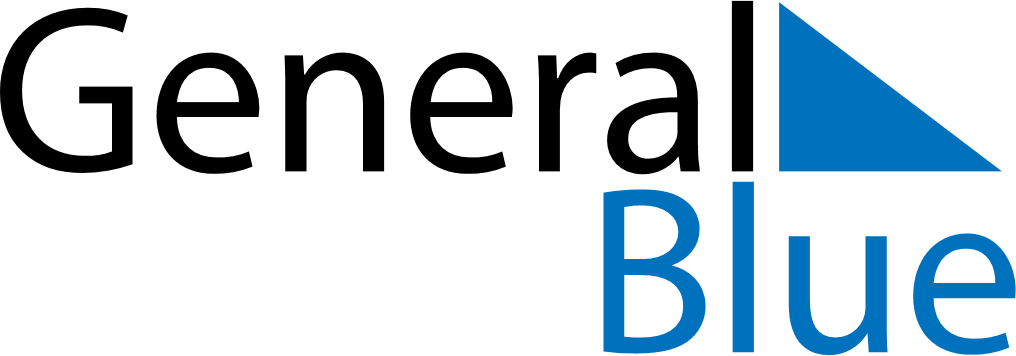 Weekly CalendarNovember 17, 2025 - November 23, 2025Weekly CalendarNovember 17, 2025 - November 23, 2025Weekly CalendarNovember 17, 2025 - November 23, 2025Weekly CalendarNovember 17, 2025 - November 23, 2025Weekly CalendarNovember 17, 2025 - November 23, 2025Weekly CalendarNovember 17, 2025 - November 23, 2025MONDAYNov 17TUESDAYNov 18WEDNESDAYNov 19THURSDAYNov 20FRIDAYNov 21SATURDAYNov 22SUNDAYNov 23